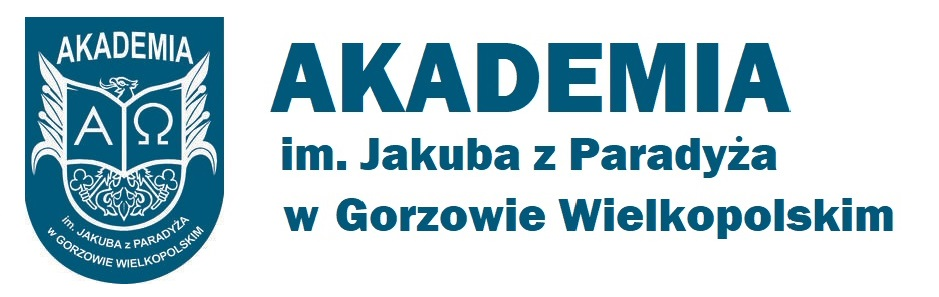 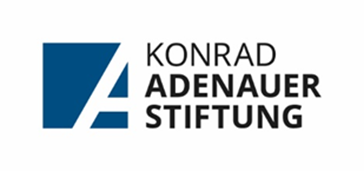 WOJNA W UKRAINIE I JEJ WPŁYW NA PAŃSTWA ORAZ WSPÓŁCZESNĄ DEMOKRACJĘGorzów Wielkopolski 30 listopada – 1 grudnia 2022OrganizatorzyAkademia im. Jakuba z Paradyża, Gorzów WielkopolskiAkademickie Centrum Studiów Niemcoznawczych i Europejskich AJPFundacja Konrada AdenaueraWspółorganizatorzyWydział Administracji i Bezpieczeństwa Narodowego AJPAkademickie Centrum Ukrainoznawcze AJPRegionalny Ośrodek Debaty Międzynarodowej w Gorzowie WielkopolskimPolskie Towarzystwo Studiów Europejskich Oddział GorzowskiPolskie Towarzystwo Nauk Politycznych Oddział w Gorzowie WielkopolskimPatronat Honorowy: prof. dr hab. Elżbieta Skorupska-RaczyńskaJM Rektor Akademii im. Jakuba z Paradyża w Gorzowie WielkopolskiKomitet Naukowyprof. dr hab. Zbigniew Czachór – przewodniczący               Akademia im. Jakuba  z Paradyża, Gorzów Wielkopolskiprof. dr hab. Bogusław Jagusiak                Wojskowa Akademia Techniczna, Warszawa               Akademia im. Jakuba z Paradyża, Gorzów Wielkopolskiprof. AJP dr hab. Kazimierz Kraj                Akademia im. Jakuba z Paradyża, Gorzów Wielkopolskiprof. AJP dr hab. Paweł A. Leszczyński               Akademia im. Jakuba z Paradyża, Gorzów Wielkopolskidr Joanna Lubimow               Akademia im. Jakuba z Paradyża, Gorzów Wielkopolskidr Tomasz Marcinkowski             Akademia im. Jakuba z Paradyża, Gorzów Wielkopolskiprof. AJP dr hab. Beata A. Orłowska               Akademia im. Jakuba z Paradyża, Gorzów Wielkopolskiprof. AJP dr hab. Jerzy Rossa              Akademia im. Jakuba z Paradyża, Gorzów Wielkopolskidr hab. prof. UG Dariusz Konrad Sikorski                Uniwersytet Gdański, Gdańskprof. AJP dr hab. Aleksandra Szczerba               Akademia im. Jakuba z Paradyża, Gorzów Wielkopolskidr hab. Piotr Tosiek               Uniwersytet Warszawski, Warszawaprof. AJP dr Halina Uchto             Akademia im. Jakuba z Paradyża, Gorzów Wielkopolskidr hab. Vadym Zheltovsky            Uniwersytet Warszawski, WarszawaKomitet Organizacyjnydr Tomasz Marcinkowski ‒ przewodniczącydr Juliusz Sikorskidr Anna ChabasińskaORGANIZATORZY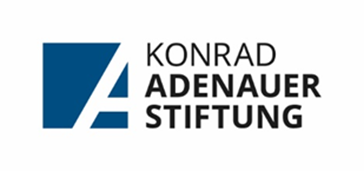 WSPÓŁORGANIZATORZY  Akademickie Centrum Ukrainoznawcze AJP                              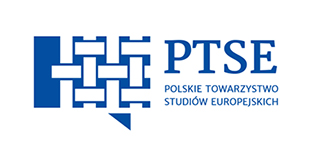 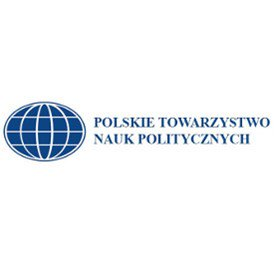 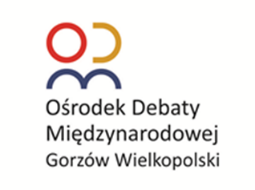 Patronat medialny  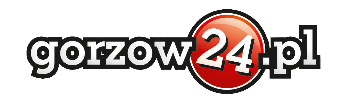 PROGRAM KONFERENCJIDzień I 30 listopada 2022obrady zdalne; na platformie MicrosoftTeamshttps://teams.microsoft.com/l/meetup-join/19%3akETqil94jREKeCK91jpQn0lkIQhZY1pDoXLlfQuXXLw1%40thread.tacv2/1669243396662?context=%7b%22Tid%22%3a%220c43c1c2-4839-4573-a000-bb0b7dfb0c80%22%2c%22Oid%22%3a%22a34d2457-5b71-4baa-86bf-4931532d4714%22%7dGodz. 15.30 Inauguracja Konferencji: na platformie Microsoft TeamsProf. AJP dr hab. Beata A. Orłowska Dziekan Wydziału Administracji i Bezpieczeństwa Narodowego AJPKoordynator Regionalnego Ośrodka Debaty Międzynarodowej Gorzów WielkopolskiProf. dr hab. Zbigniew Czachór Dyrektor Akademickiego Centrum Studiów Niemcoznawczych i EuropejskichPrezes Zarządu Głównego Polskiego Towarzystwa Studiów Europejskich Panel I, godz. 15.45 – 18.00 UWARUNKOWANIA I KONSEKWENCJE WOJNY W UKRAINIEModeratorzy: dr Tomasz Marcinkowski, dr Juliusz Sikorski                       Akademia im. Jakuba  z Paradyża, Gorzów Wielkopolskiprof. dr hab. Iwan OstaszczukKierownik Katedry Filozofii i Religioznawstwa Kijowskiego Uniwersytetu                                                      im. Borysa Hrinczenki, Kijów (Ukraina)                    Wojna w Ukrainie w narracji Stolicy Apostolskiejprof. dr hab. Lech SuchomłynowInstytut Slawistyki Polskiej Akademii Nauk, Warszawa, Mariupolski Uniwersytet Państwowy (Ukraina)                    Wojna rosyjsko-ukraińska: rozwód cywilizacji?prof. dr hab. Jurij Plyska Katedra Pedagogiki Narodowego Uniwersytetu „Akademia Ostrogska”, Ostróg (Ukraina)Katedra Pedagogiki Szkoły Głównej Gospodarstwa Wiejskiego, WarszawaRozwój i perspektywy mechanizmów odporności w procesie wychowania jak wynik konfliktów zbrojnych - modele teoretycznedr Paweł Levchuk Instytut Slawistyki Polskiej Akademii Nauk, Warszawa Wybór języka komunikacji emigracji ukraińskiej w PolsceProf. dr hab. Halyna HandzilevskaNarodowy Uniwersytet "Akademia Ostrogska", Ostróg (Ukraina) Ukraińskie baśnie ludowe a kształtowanie odporności psychologicznej dzieci                               w sytuacjach kryzysowychdr Krzysztof Bondyra Collegium Humanum, Poznań Wojenni uchodźcy z Ukrainy wobec publicznych służb zatrudnienia DyskusjaDzień II1 grudnia 2022 r., część stacjonarnaSala Konferencyjna w Bibliotece Głównej AJP, ul. Fr. Chopina 52Godz. 9.30 – 10.00 Prof. AJP dr hab. Beata A. Orłowska Dziekan Wydziału Administracji i Bezpieczeństwa Narodowego AJPKoordynator Regionalnego Ośrodka Debaty Międzynarodowej Gorzów WielkopolskiProf. dr hab. Zbigniew Czachór Dyrektor Akademickiego Centrum Studiów Niemcoznawczych i Europejskich AJPPrezes Zarządu Głównego Polskiego Towarzystwa Studiów Europejskich Panel I, godz. 10.00 – 11.30 WOJNA W UKRAINIE I JEJ KONSEKWENCJEModerator: dr Joanna Lubimow Prodziekan Wydziału Administracji i Bezpieczeństwa Narodowego Akademii im. Jakuba                        z Paradyża, Gorzów Wielkopolskidr hab. Vadym Zheltovskyy, Wydział Nauk Politycznych i Studiów Międzynarodowych Uniwersytetu Warszawskiego, WarszawaPerspektywy rewizji polityki wschodniej Unii Europejskiej w kontekście wojny                       w Ukrainieprof. dr hab. Zbigniew CzachórWydział Nauk Politycznych i Dziennikarstwa UAM Poznań, Dyrektor Akademickiego Centrum Studiów Niemcoznawczych i Europejskich Akademii im Jakuba z Paradyża, Gorzów WielkopolskiCzy inwazja Rosji na Ukrainę wzmocni czy osłabi integrację europejską?.                             Analiza politologicznadr Mariusz Brzostek Uniwersytet Szczeciński, Szczecin Quo Vadis Unio? Wyzwania dla Unii Europejskiej w kontekście teorii chaosu deterministycznegoprof. AJP dr hab. Beata Orłowska ‒ Dziekan Wydziału Administracji i Bezpieczeństwa Narodowego Akademii im. Jakuba z Paradyża, Gorzów Wielkopolski Nauka języka polskiego dzieci imigrantówDyskusjaGodz. 11.30 -11.50 Przerwa kawowaGodz. 11.50 – 13.15 Panel II Sala Konferencyjna w Bibliotece Głównej AJPWOJNA W UKRAINIE JAKO KATALIZATOR PRZEMIAN W EUROPIE,  CZĘŚĆ IModerator: dr Tomasz Marcinkowski Wicedyrektor Akademickiego Centrum Studiów Niemcoznawczych i Europejskich AJP prof. AJP dr hab. Paweł Leszczyński Akademia im. Jakuba z Paradyża, Gorzów Wielkopolski Ewolucja polityki Republiki Federalnej Niemiec wobec Ukrainy dr Arkadiusz Jan Sójka  Uniwersytet im. Adama Mickiewicza,  Poznań Wojna w Ukrainie jako zagrożenie dla środowiska w aspekcie procesu integracji europejskiejdr Joanna Lubimow, dr Łukasz Budzyński Akademia im. Jakuba z Paradyża, Gorzów Wielkopolski Gwarancje prawne realizacji prawa do nauki jako rękojmia bezpieczeństwa społecznegoGodz. 13.15 – 13.35PrzerwaGodz. 13.35 – 14.45 WOJNA W UKRAINIE JAKO KATALIZATOR PRZEMIAN W EUROPIE,  CZĘŚĆ IIModerator: dr Łukasz BudzyńskiAkademia im. Jakuba z Paradyża, Gorzów Wielkopolskidr Anna Chabasińska Akademia im. Jakuba z Paradyża, Gorzów WielkopolskiDiagnoza potrzeb i problemów uchodźców wojennych z Ukrainy przebywających na terenie województwa lubuskiegodr Juliusz Sikorski Akademia im. Jakuba z Paradyża, Gorzów WielkopolskiObawy i lęki uchodźców wojennych z Ukrainy przybyłych na teren województwa lubuskiego w pierwszych miesiącach konfliktudr Tomasz MarcinkowskiAkademia im. Jakuba z Paradyża, Gorzów Wielkopolskibezpieczeństwa uchodźców wojennych z Ukrainy przebywających na terenie województwa lubuskiego: teraźniejszość i przyszłośćdr Sabina Ren Akademia im. Jakuba z Paradyża, Gorzów Wielkopolski Migranci i uchodźcy wojenni z Ukrainy na lokalnym rynku pracy: sektor służby zdrowiaDyskusjaGodz. 14.45, zakończenie konferencji